Publicado en  el 25/06/2015 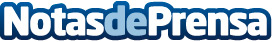 El préstamo Cetelem online recibe el Premio al Producto Financiero del añoEn la XXV Edición de los Premios de la revista Ejecutivos y 25º aniversario de la publicaciónDatos de contacto:Nota de prensa publicada en: https://www.notasdeprensa.es/el-prestamo-cetelem-online-recibe-el-premio-al_1 Categorias: Finanzas Premios http://www.notasdeprensa.es